Restaurant: cut out the names from the back page and glue to the picture.Arrange the wordsAre these words people, starters, main courses or drinks? RESTAURANT - Look at the picture  What can you see? Talk about the picture. 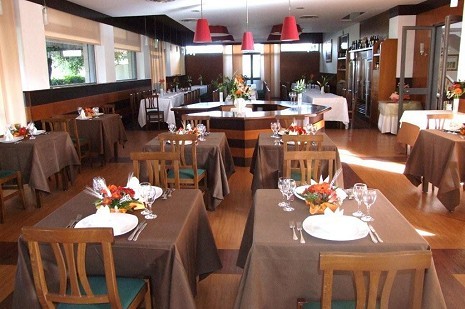 Make sentences Words  	(open PowerPoint – Week 16  Words 1)(Open PowerPoint – Week 16 Sentences 1) RestaurantWine      and    starter      drink      main      of      chips      rice      bowlSTUDENT 1 – Here is your menu. 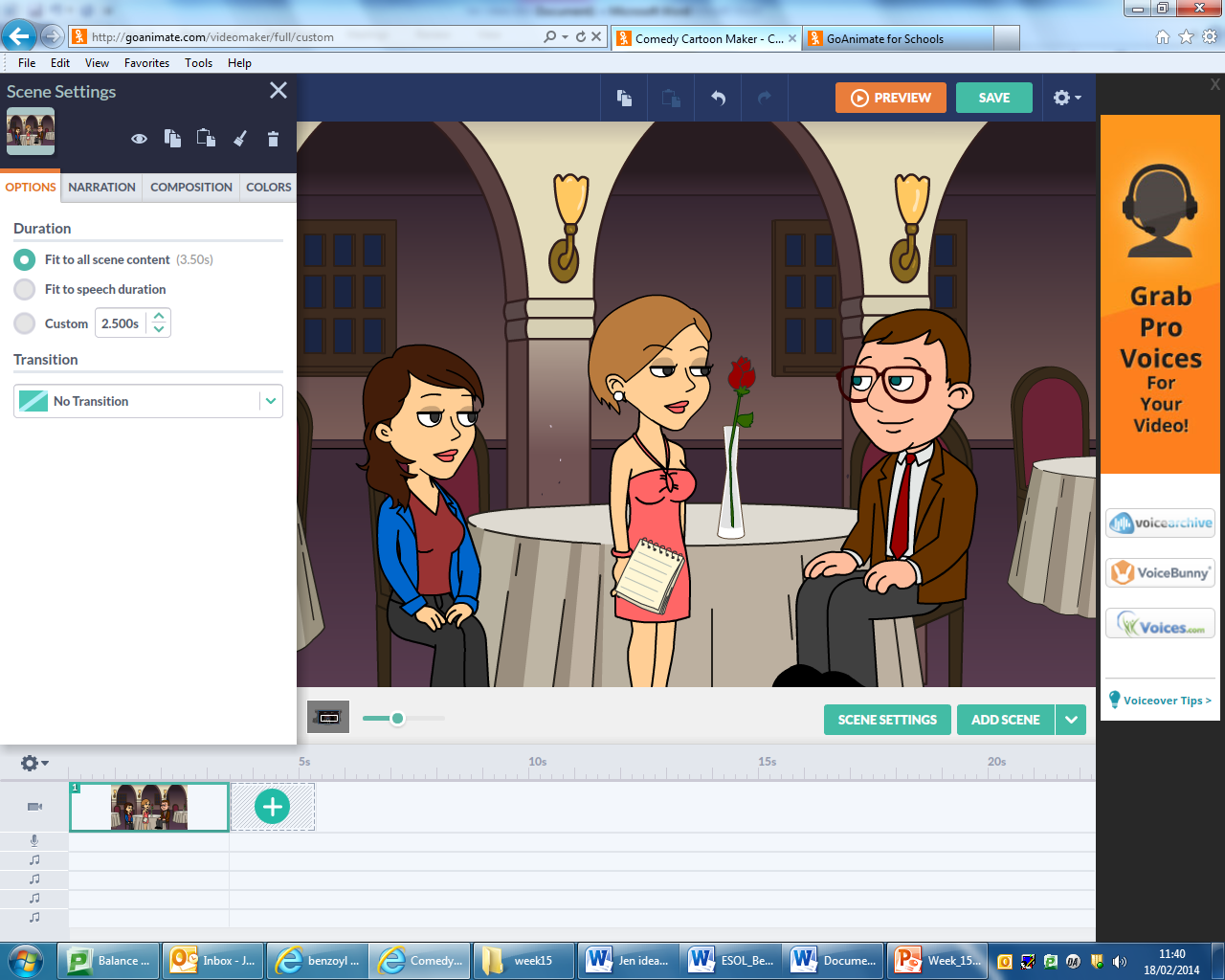 MENU 1STUDENT 2 – Here is your menu MENU 2Dining in – Use your menus. Student 1 ask student 2 for their order. Student 2 ask student 1 for their order. Student 1 Student 1:		What would you like for your starter? Student 2:		I’ll have __________________. Student 1:		What would you like for your main course? Student 2:		I’ll have __________________. Student 1:		What would you like to drink? Student 2:		I’ll have ___________________. Student 1:		Thank you for your order. Student 2Student 2:		What would you like for your starter? Student 1:		I’ll have __________________. Student 2:		What would you like for your main course? Student 1:		I’ll have __________________. Student 2:		What would you like to drink? Student 1:		I’ll have ___________________. Student 2:		Thank you for your order. Extra workWe can use ‘will’ with ‘have’ to talk about what we want. We can also use ‘would’ with ‘like’ to talk about what we want. I will = I’ll – example: I’ll have a glass of water. He / she will = he’ll / she’ll – example: He’ll have a hamburger. I would = I’d – example: I’d like a cup of tea. She / he would – She’d/he’d – example: she’d like some olives. Restaurant 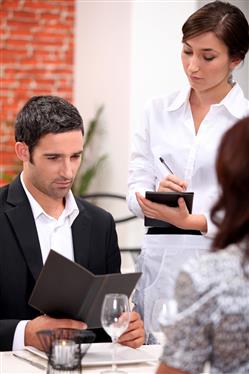 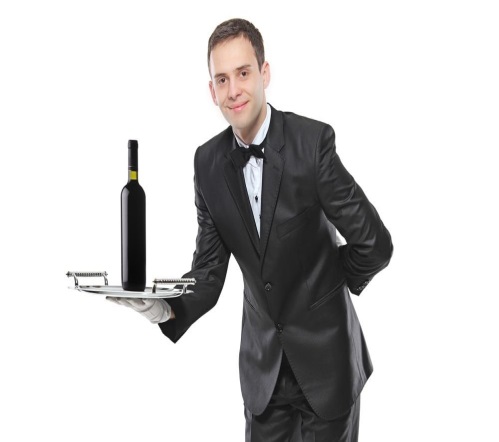 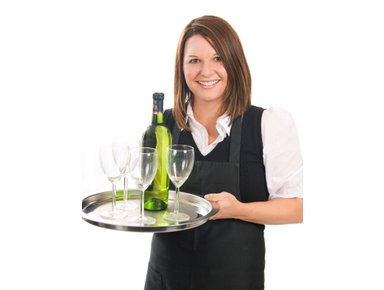 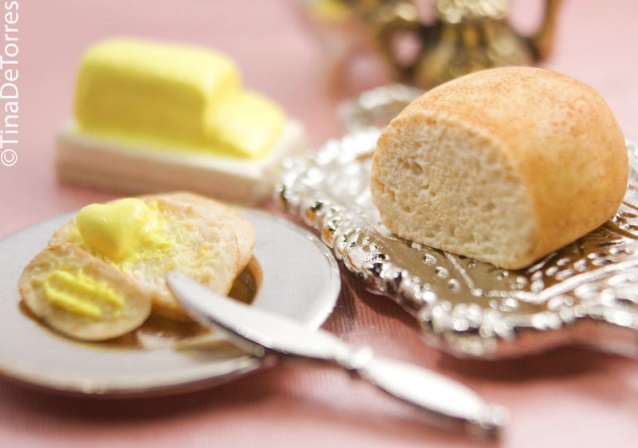 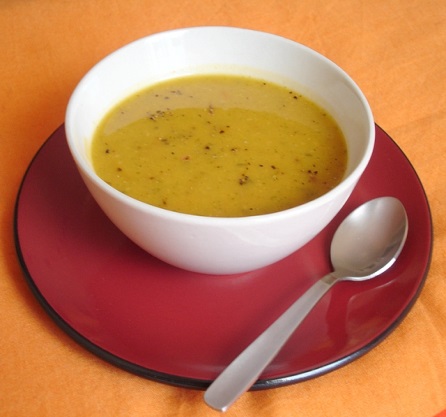 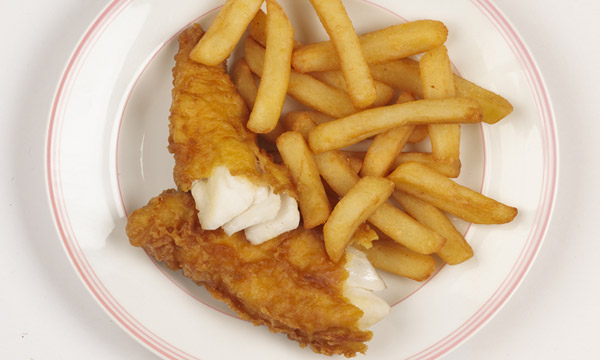 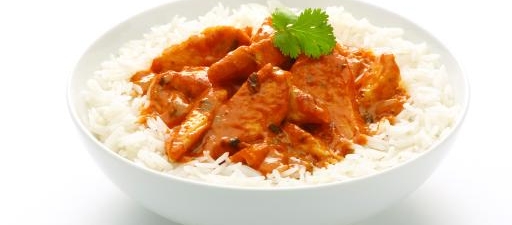 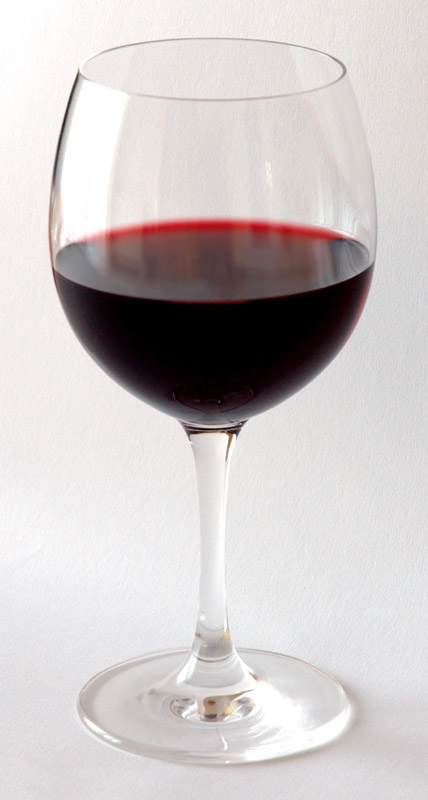 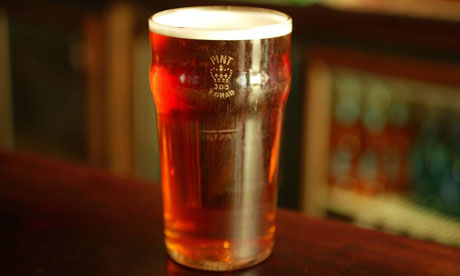 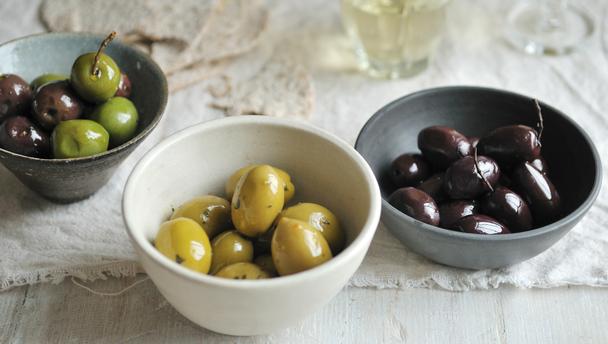 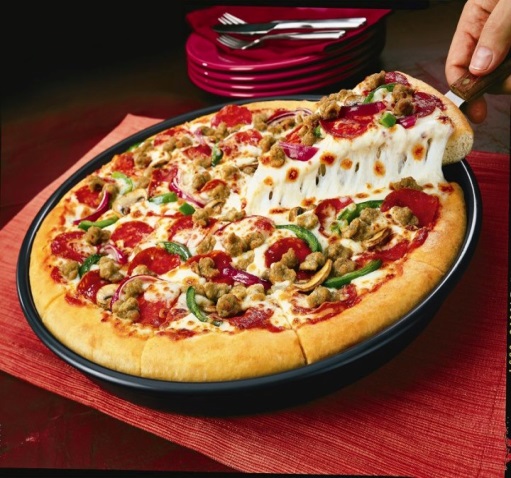 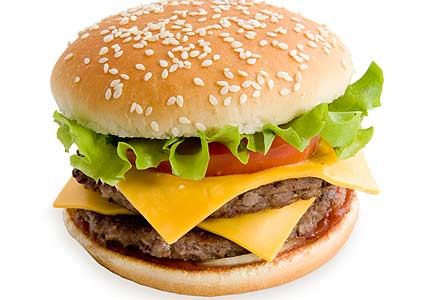 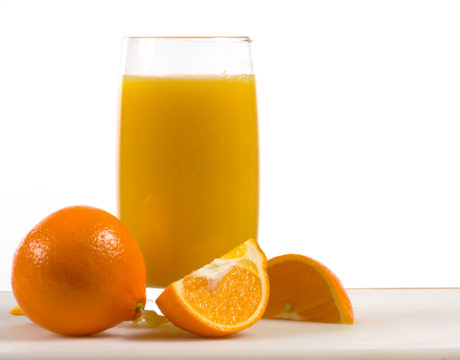 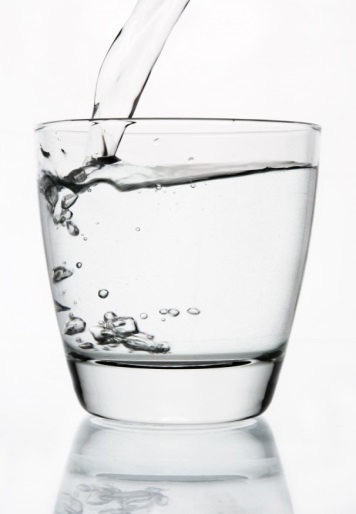 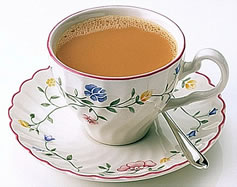 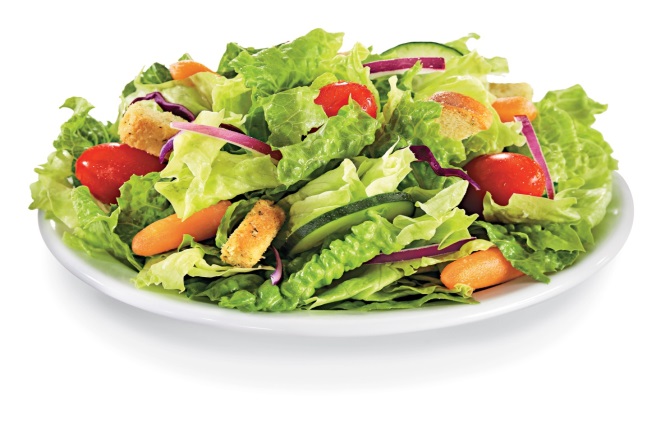 WaiterGlass of waterBread and butterGlass of orange juiceGlass of wineBowl of soupOlivesCurry and ricePizzaPint of beerHamburgerFish and chipsCup of teaWaitress Salad PeopleWaiter Starterbread and butter Main coursefish and chips Drinkglass of water Chair      table      tablecloth      knife     fork    door      floor     window     flowers   plates                    Between      next to       on      opposite       above       The plates are ______ the table. The table cloths are _____ the table. The doors are _______ the windows. The lights are ________ the tables. The flowers are __________ the glasses. spellings (listen to the tutor)correctWhat would you like for your __________?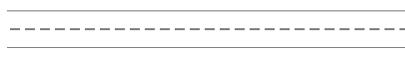 I’ll have a _______ of soup.I’ll have some bread ______ butter.What would you like for your ________ course?I’ll have fish and ________.I’ll have curry and ________.What would you like to _______?I’ll have a pint ______ beer.I’ll have a glass of _________.Thank you for your order.STARTER Bread and butterBowl of soup Salad MAIN COURSE Curry and rice Fish and chips Pizza DRINKS Glass of wine Glass of water Cup of tea STARTER Bread and butter Bowl of soup Olives  MAIN COURSE Curry and rice Fish and chips Hamburger  DRINKS Glass of wine Glass of orange juice Cup of tea Wine       have      like     pizza     tea     like    have    and   like    soup   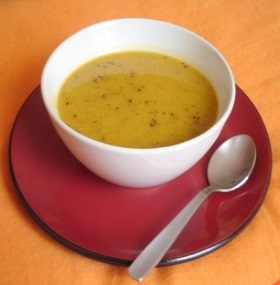 I’d ______ a bowl of __________. 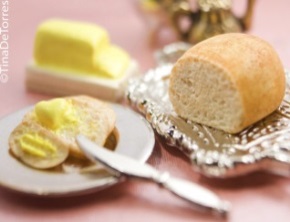 I’ll ________ some bread _____ butter.  He’d ______ a cup of ________. 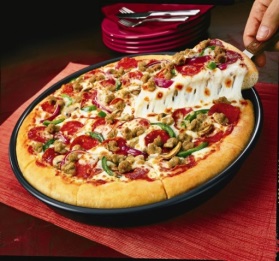 She’d _____ some ____________. 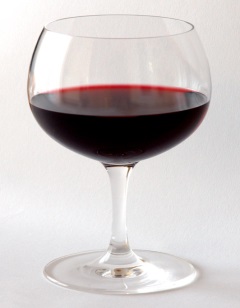 She’ll _______ a glass of ________. menu waiter waitress bread and butter bowl of soup olives fish and chips curry and rice pizza hamburger glass of wine glass of water glass of orange juice cup of tea coffee tablerestaurant salad 